ĐẠI HỘI LIÊN ĐỘI TRƯỜNG THCS YÊN VIÊNThực hiện chương trình công tác Đội và phong trào Thiếu nhi, ngày 21/03/2022, Liên đội trường THCS Yên Viên đã long trọng tổ chức Đại hội Liên đội nhiệm kỳ năm học 2021 – 2022.Tại Đại hội, em Quỳnh Thy đại diện cho Đoàn chủ tịch đã báo cáo tổng kết công tác Đội và phong trào thiếu nhi năm học 2020 – 2021 và bản dự thảo phương hướng nhiệm vụ công tác Đội và phong trào thiếu nhi năm học 2021 – 2022. Đại hội đã được nghe các tham luận về " Xây dựng trường học xanh - sạch - đẹp và an toàn ", tham luận " Rèn luyện đạo đức của người học sinh".Về dự và chỉ đạo đại hội, thầy Nguyễn Hải Quân – Bí thư chi bộ, hiệu trưởng nhà trường đã biểu dương, ghi nhận những kết quả mà Liên Đội đã đạt được và chỉ đạo BCH Liên Đội khóa mới tiếp tục phấn đấu để gặt hái những thành công mới.Đại hội đã bầu BCH Liên đội năm học 2021 - 2022 với 9 em. Các em là những đội viên tiêu biểu có phẩm chất đạo đức tốt, có năng lực hoạt động Đội và có tinh thần trách nhiệm cao trong mọi công việc và các em sẽ quyết tâm thực hiện tốt mọi thắng lợi mục tiêu trong năm học mới của Liên đội trường THCS Yên Viên.Đại Hội Liên Đội của trường THCS Yên Viên đã thành công tốt đẹp, hứa hẹn một năm học mới 2021-2022 công tác Đội, phong trào thiếu nhi và hoạt động giáo dục ngoài giờ lên lớp thành công hơn nữa./.Sau đây là một số hình ảnh của Đại hội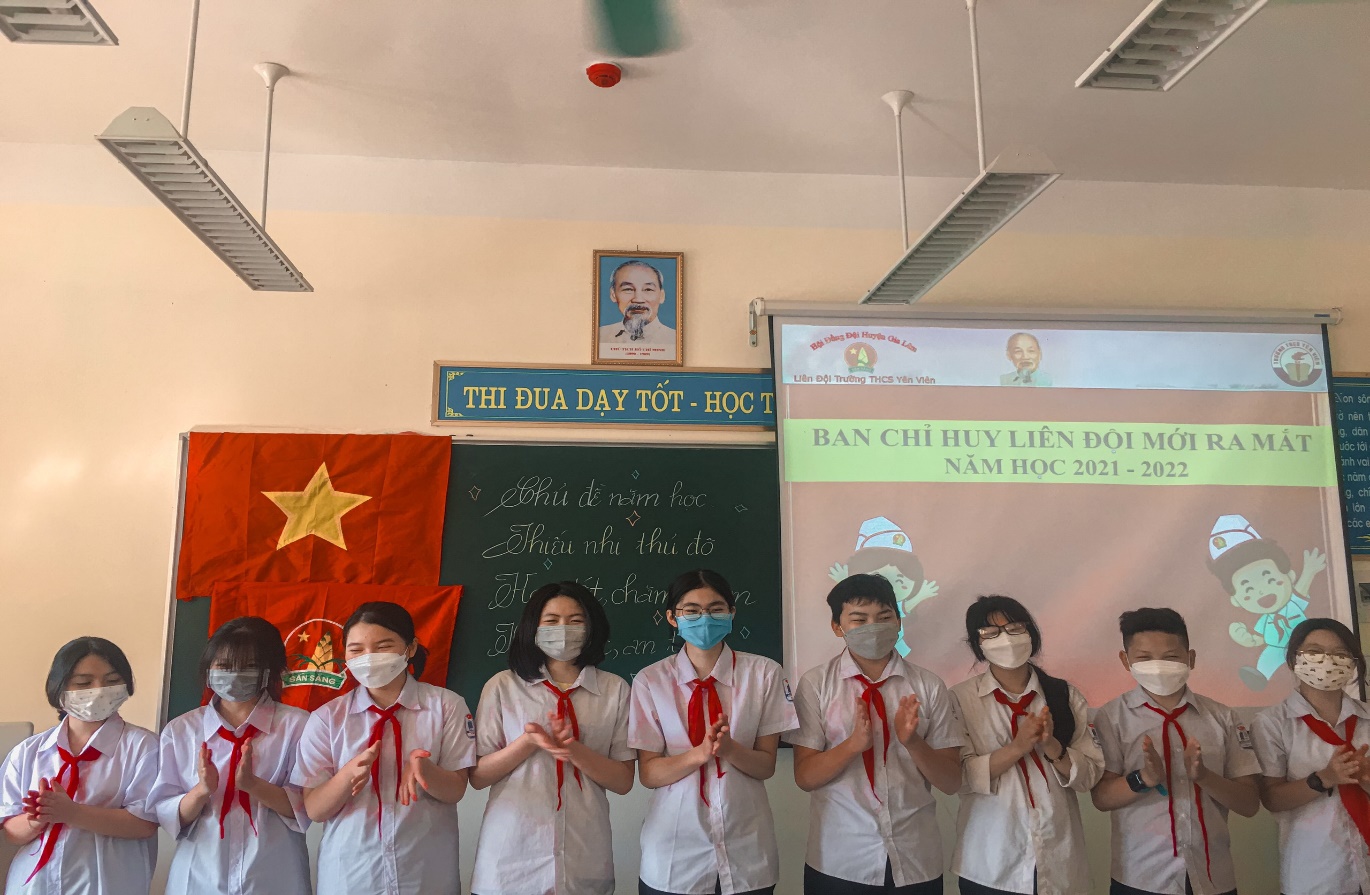 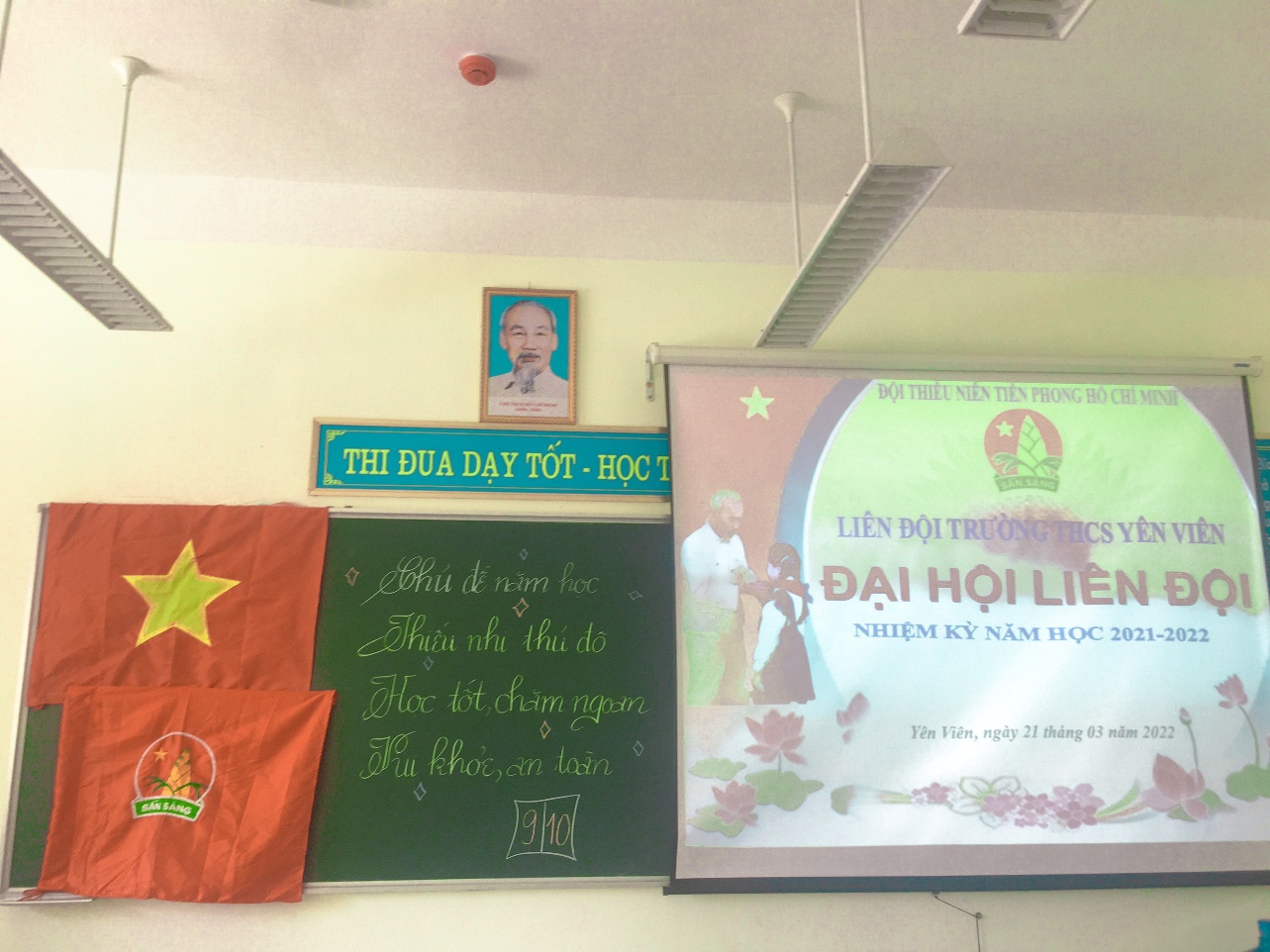 